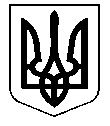 УКРАЇНАДОЛИНСЬКА РАЙОННА РАДАІВАНО-ФРАНКІВСЬКОЇ ОБЛАСТІРахинянський навчально-виховний комплекс«загальноосвітня школа І,ІІ ступенів-дошкільний навчальний заклад»77514 ,вул. Шевченка, 10, с.Рахиня, Долинський р-н, Івано-Франківська область,      тел.  (03477) 94-2-16,rahynja_zow@ukr.net, Код ЄДРПОУ 20565514Список учнів  1класу 2020-2021 н.р,зарахованих згідно наказу Рахинянського НВК №46 від 01червня 2020 р.(вказано тільки прізвища)  1. Дутчак  2. Кушицька   3. Лаврів  4. Литвинчук   5. Марчук   6. Матійчин  7. Проців      Директор                                                Мельник А.Ф.        